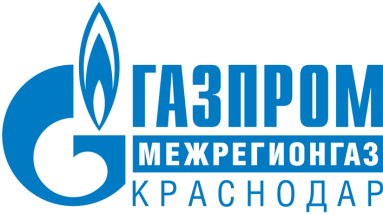 РЕЛИЗ15.09.2023                                                                                             г. Краснодар«Газпром межрегионгаз Краснодар» подвел итоги акции «Подарок абоненту»Порядка 13 тыс. абонентов «Газпром межрегионгаз Краснодар» перешли на электронный платежный документ с 1 по 31 августа 2023 года во время проведения акции «Подарок абоненту». Всего в розыгрыше приняли участие почти 92 тысячи жителей Кубани. Для участия в акции необходимо было выполнить три условия: быть зарегистрированным в «Личном кабинете» мойгаз.смородина.онлайн, дать свое согласие на получение квитанций на оплату газа по электронной почте и в полном объеме оплатить потребленный газ.50 победителей розыгрыша были определены с помощью генератора случайных чисел, ими стали абоненты со следующими номерами лицевых счетов:010000014302010000032837020000000882020000001769020000011652020000033487020000077463040000412111090000384086100000520495100000521670140000100745160160191469160180240032170100010451180000019223200000023891210000000225250000005840280000041130320130008654331000043752333300008248333300022371337000011402337000019604340000005863340000007513340012244371340012283176340012499002340020471016340022243135340032272135340032296150340040120116340041024033370000009036370006002880370019000077390000001620390000010611390020027732430099908724010000023294320405196577340031786061340032294365340041383112340042062065Победители получат денежное вознаграждение в размере 500 рублей, которые будут зачислены в счет оплаты за газ. Уточняющие вопросы можно задать по телефону: 8 (958) 609-70-77.ПРЕСС-СЛУЖБА ООО «ГАЗПРОМ МЕЖРЕГИОНГАЗ КРАСНОДАР» Сайт: https://мргкраснодар.рф/novosti/gazprom-mezhregiongaz-krasnodar-podvel-itogi-aktsii-podarok-abonentu/ВК: https://vk.com/gazprom_mrg_krasnodar?w=wall-216468980_178ОК: https://ok.ru/group/70000000994326/topic/156173291033366Телеграм: https://t.me/gazpromkrasnodar/1110